津山市的垃圾的分类、扔弃的方法★请在收集日当天早晨8点之前扔弃　　　　　　　　　　　　　　　　　　　　　　　　　　　　　　　　　　2016.1.11制作（初版）★请把废纸，纤维类扔弃到地域指定地点（集团回收、青空リサイクルプラザ）　　※请把您住的区域的收集日填写到框里	询问处　　津山市环境事业课☎22-8255,32-2203　　　　加茂分所市民生活课☎32-7031　　　阿波办事处地域振兴课☎32-7042　　　　　　　　　　　　勝北分所市民生活课 ☎32-7021　 　久米分所市民生活课 ☎32-7012类别收集日 ※可扔弃的东西具体的例子具体的例子可燃垃圾每周星期厨余垃圾废纸类、纤维类枝叶垃圾、灰塑料(除去塑料容器包装)橡胶类皮革类乙烯树脂类其他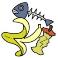 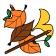 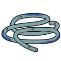 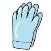 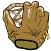 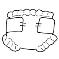 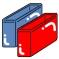 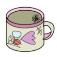 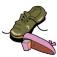 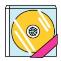 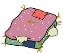 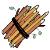 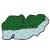 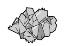 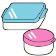 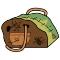 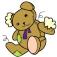 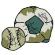 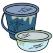 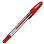 可燃垃圾每周星期厨余垃圾废纸类、纤维类枝叶垃圾、灰塑料(除去塑料容器包装)橡胶类皮革类乙烯树脂类其他注意●请在扔弃厨余垃圾前充分沥干水分　　●请在扔弃纸尿布前除掉污物●请把树枝、竹子、橡胶软管剪成50cm以下   ●塑料瓶是资源垃圾●焚烧后的灰请用水弄湿、装入结实的口袋后明示是「灰」后扔弃､一袋10Kg以内不可燃垃圾每月第行的星期玻璃类陶瓷器类金属类其他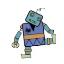 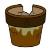 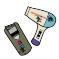 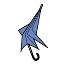 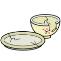 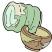 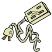 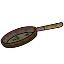 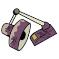 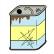 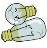 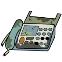 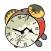 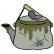 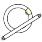 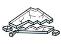 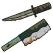 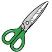 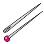 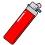 不可燃垃圾每月第行的星期玻璃类陶瓷器类金属类其他注意●绝对不要把喷雾罐、卡式煤气罐装进去●请把罐子、瓶子扔弃到资源垃圾(除不掉污垢的扔弃到不可燃垃圾) ●在收集玻璃碎片、剃刀等时存在危险、因此请用厚纸等包裹好整体、并放入垃圾袋的中间除了不可燃垃圾的收集日以外的星期塑料制品的容器包装类 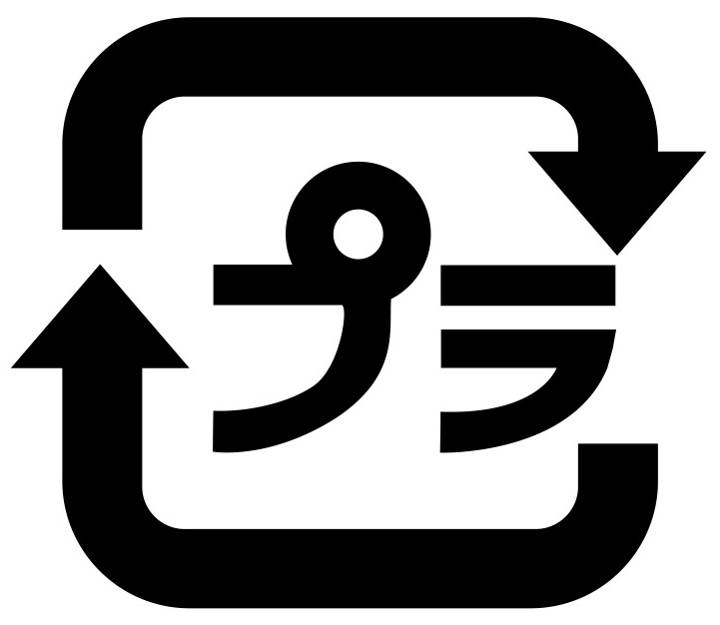 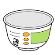 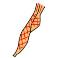 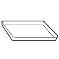 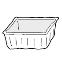 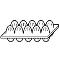 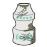 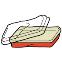 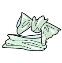 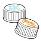 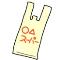 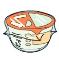 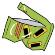 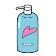 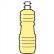 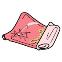 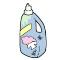 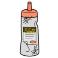 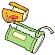 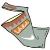 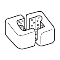 除了不可燃垃圾的收集日以外的星期塑料制品的容器包装类 注意●倒空内装物并清洗后再扔弃。除不掉污垢的请扔弃到"可燃垃圾"●除去包装容器的塑料制品请扔弃到"可燃垃圾"每月第行的星期罐类（含有喷雾罐）瓶类塑料瓶干电池荧光灯、体温计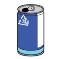 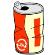 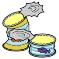 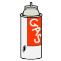 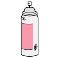 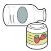 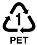 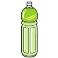 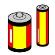 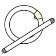 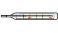 每月第行的星期罐类（含有喷雾罐）瓶类塑料瓶干电池荧光灯、体温计注意●请把罐子、瓶子、荧光灯、干电池、水银温度计装进回收站的蓝色筐子●请把塑料瓶装进垃圾站的蓝色的网袋子　　●坏掉的荧光灯是"不可燃垃圾"●因为有爆炸的危险、请把喷雾罐、卡式煤气罐中的气体用尽后扔弃●请罐子、瓶子、塑料瓶的盖子、外包装除去后冲洗完扔弃大件垃圾随时每户收集（事先申请）或者自行带到到清洁中心家电类家具类厨房用品类交通工具类其他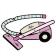 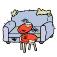 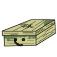 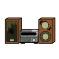 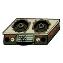 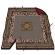 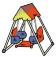 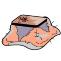 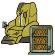 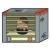 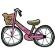 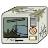 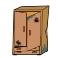 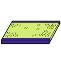 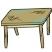 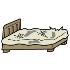 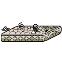 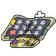 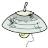 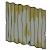 大件垃圾随时每户收集（事先申请）或者自行带到到清洁中心家电类家具类厨房用品类交通工具类其他注意●比18升罐(24cm*24cm*35cm)大的东西分为大件垃圾营业所的垃圾不收集从商店、饮食店、办事处、工厂出来的事业类的垃圾。请直接申请到许可业者、或自行搬运。建設廃材、工业垃圾建設廃材请请求工业垃圾的许可业者。供农业使用的机械以及材料请请求农协或者工业垃圾的许可业者。特定的家电制品电视,空调,洗衣机、衣类烘干机,冰箱、冰柜请让销售店回收个人电脑实行义务回收制度。可适用小型家电回收再利用（免费回收箱）一时大量的垃圾、搬家垃圾不可一次扔出大量垃圾。请直接申请到许可业者、或自行搬运。请向销售店咨询汽车,汽车的零部件,摩托车(超过50cc),车胎,轮罩，电池,电瓶,汽油,煤油,废油,稀释剂类,涂料,农药,烈性药,灭火器,钢琴,佛龛请向销售店咨询汽车,汽车的零部件,摩托车(超过50cc),车胎,轮罩，电池,电瓶,汽油,煤油,废油,稀释剂类,涂料,农药,烈性药,灭火器,钢琴,佛龛请向销售店咨询汽车,汽车的零部件,摩托车(超过50cc),车胎,轮罩，电池,电瓶,汽油,煤油,废油,稀释剂类,涂料,农药,烈性药,灭火器,钢琴,佛龛